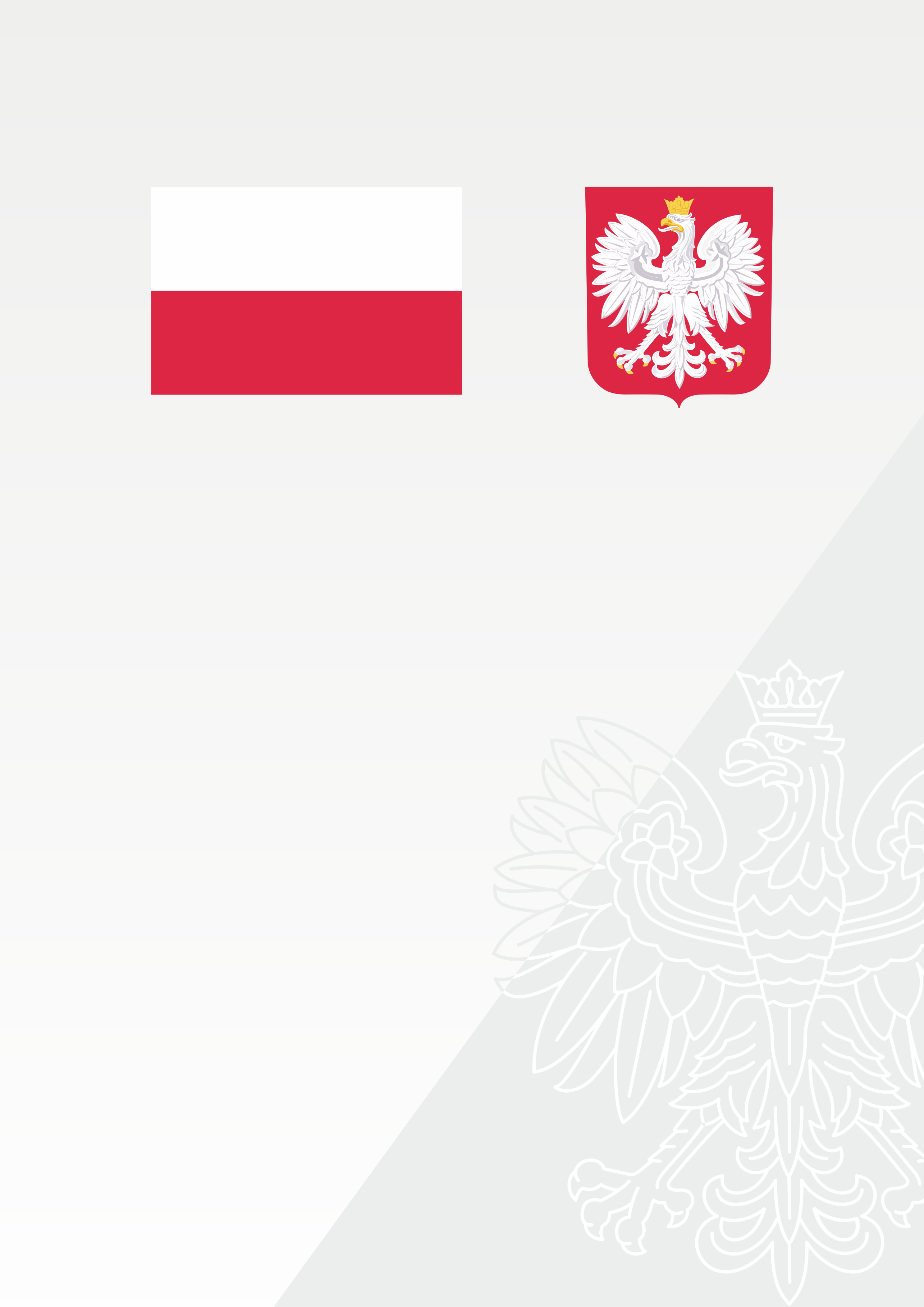 DOFINANSOWANOZE ŚRODKÓWFUNDUSZUSOLIDARNOŚCIOWEGOProgram „Asystent osobistyOsoby z Niepełnosprawnością”dla Jednostek Samorządu Terytorialnego- edycja 2024DOFINASOWANIE131 947,20 złCAŁKOWITA WARTOŚĆ INWESTYCJI131 947,20 zł